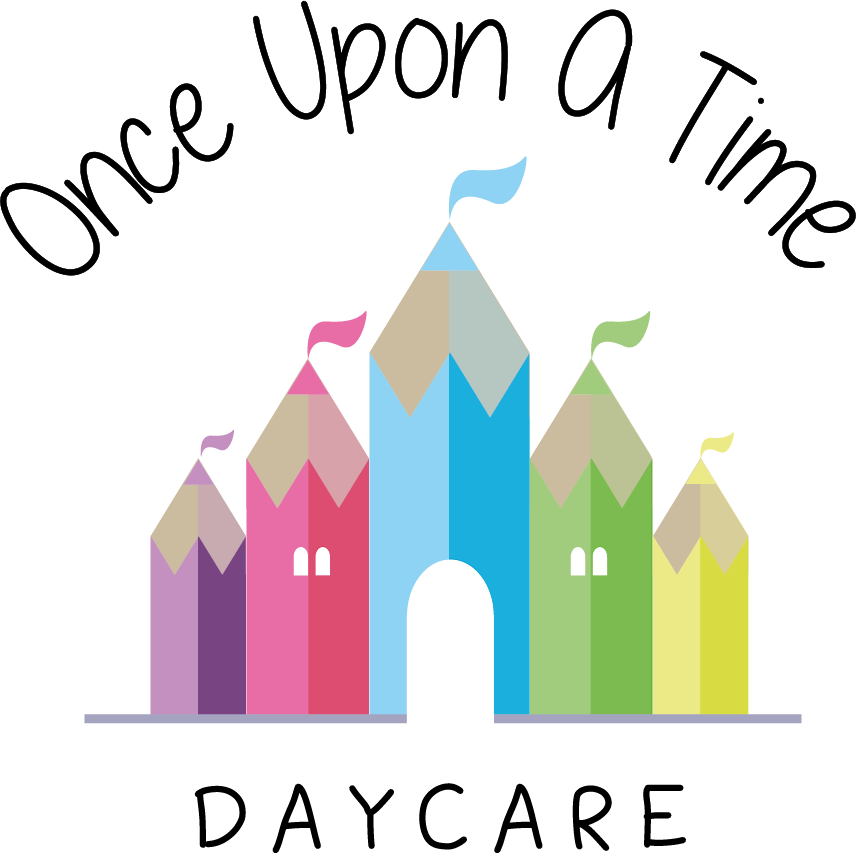 Use of Dummies in Nursery49. Use of Dummies in NurseryAt Once Upon A Time Daycare we recognise that a dummy can be a source of comfort for a child who is settling and/or upset, and that it may often form part of a child’s sleep routine.  We also recognise that overuse of dummies may affect a child’s language development as it may restrict the mouth movements needed for speech. As babies get older they need to learn to move their mouths in different ways, to smile, to blow bubbles, to make sounds, to chew food and eventually to talk. As babies move their mouths and experiment with babbling sounds they are learning to make the quick mouth movements needed for speech. The more practice they get the better their awareness of their mouths and the better their speech will be. Our nursery will: Discuss the use of dummies with parents as part of babies’ individual care plans  Only allow dummies for comfort if a child is really upset (for example, if they are new to the setting or going through a transition) and/or as part of their sleep routineStore dummies in individual hygienic dummy boxes labelled with the child’s name to prevent cross-contamination with other childrenImmediately clean or sterilise any dummy or bottle that falls on the floor or is picked up by another child. When discouraging the dummy staff will:  Make each child aware of a designated place where the dummy is storedComfort the child and, if age/stage appropriate, explain in a sensitive and appropriate manner why they do not need their dummy Distract the child with other activities and ensure they are settled before leaving them to playOffer other methods of comfort such as a toy, teddy or blanketExplain to the child they can have their dummy when they go home or at sleep time. We will also offer support and advice to parents to discourage dummy use during waking hours at home and suggest ways which the child can be weaned off their dummy through books and stories (when appropriate). This policy was adopted onSigned on behalf of the nurseryDate for review1/6/18Rebecca Street (Manager)1/6/19Date Reviewed 1/5//19Rebecca Street (Manger)1/5/20Date Reviewed 1/3/20Rebecca Street (Manager)1/3/21Date Reviewed 1/3/21Rebecca Street (Manager)1/3/22